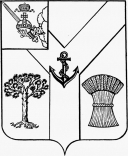 АДМИНИСТРАЦИЯМЕЖДУРЕЧЕНСКОГО МУНИЦИПАЛЬНОГО ОКРУГАВОЛОГОДСКОЙ ОБЛАСТИПОСТАНОВЛЕНИЕОт 22.02. 2023 № 115           с. ШуйскоеАдминистрация округа ПОСТАНОВЛЯЕТ:1. Внести изменения в муниципальную программу «Развитие территории Междуреченского муниципального округа на 2023-2027 годы, утвержденную постановлением администрации района от 31 октября 2022 года № 502, изложив ее в новой редакции согласно приложению к настоящему постановлению.2. Настоящее постановление подлежит размещению на сайте администрации округа в информационно-телекоммуникационной сети «Интернет».3. Контроль за исполнением постановления возложить на первого заместителя главы  Междуреченского муниципального округа  Киселева С.Н.Глава округа                                                                                                 А.А.ТитовО внесении измененийв постановлениеот 31.10.2022 № 502